Griaznov Yaroslav OlegovichExperience:Position applied for: Motorman 1st classDate of birth: 06.11.1993 (age: 24)Citizenship: UkraineResidence permit in Ukraine: NoCountry of residence: UkraineCity of residence: KhersonPermanent address: ã. Õåðñîí. óë. 200 ëåò Õåðñîíà 22 êâ.353Contact Tel. No: +38 (056) 498-31-09E-Mail: skliced_1993@inbox.ruU.S. visa: NoE.U. visa: NoUkrainian biometric international passport: Not specifiedDate available from: 09.10.2013English knowledge: ModerateMinimum salary: 500 $ per monthPositionFrom / ToVessel nameVessel typeDWTMEBHPFlagShipownerCrewingDeck Cadet26.04.2012-30.12.2012KILIYADry Cargo25006NVD48-UkraineKherson SeaportKherson Seaport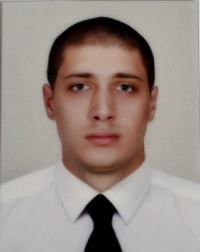 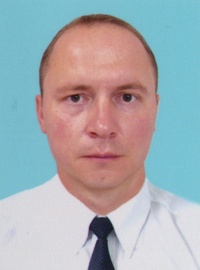 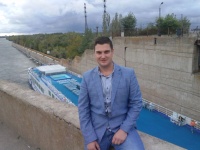 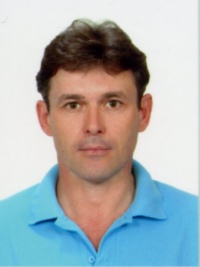 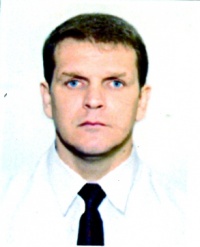 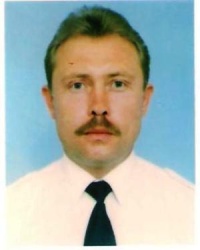 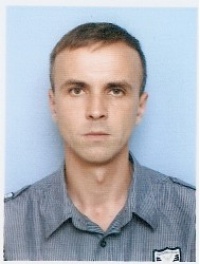 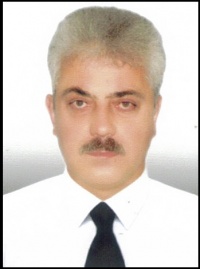 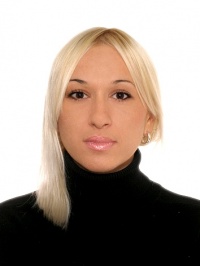 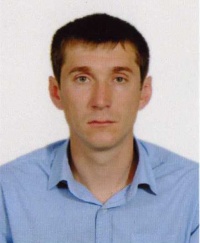 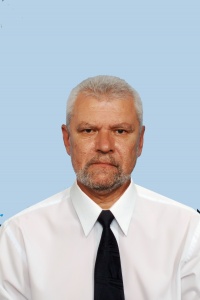 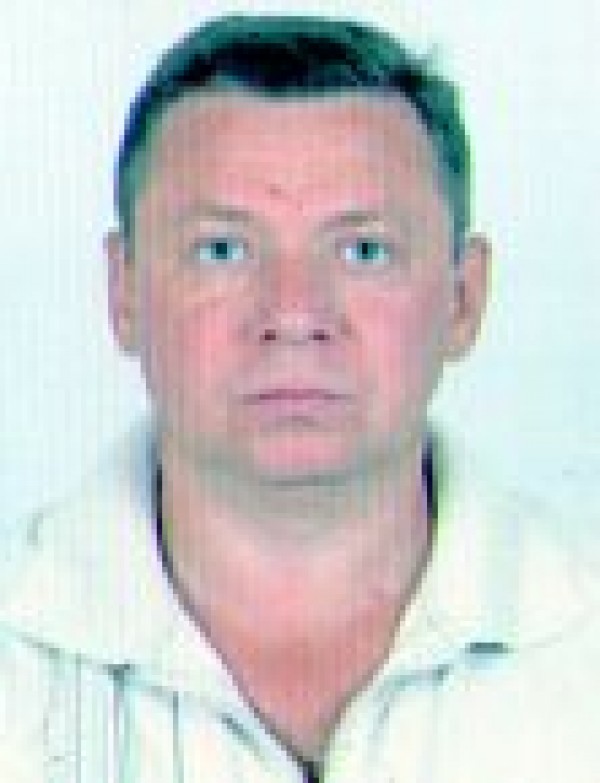 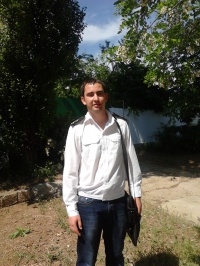 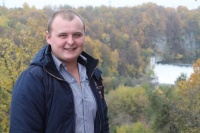 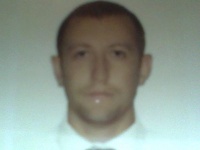 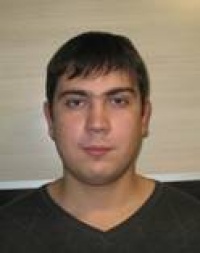 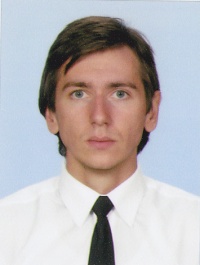 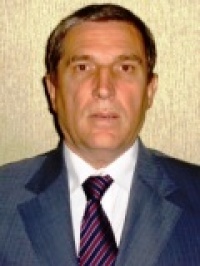 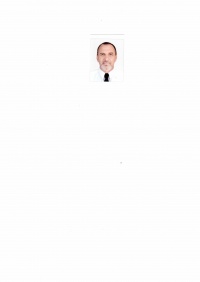 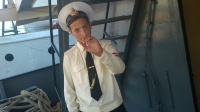 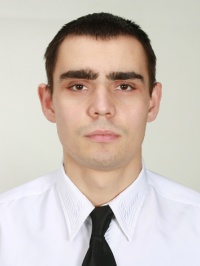 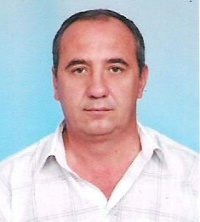 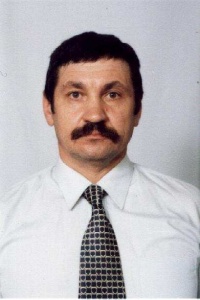 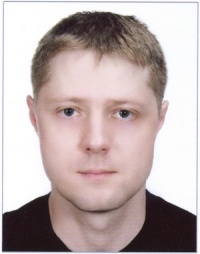 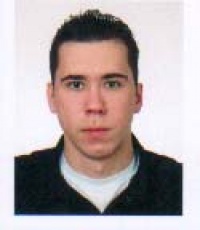 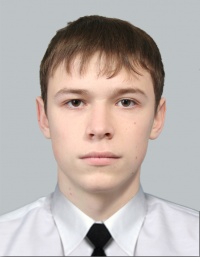 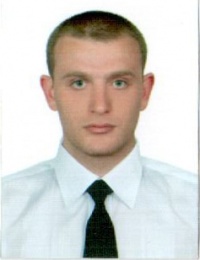 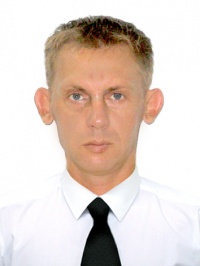 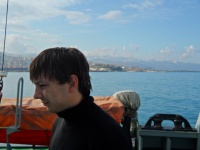 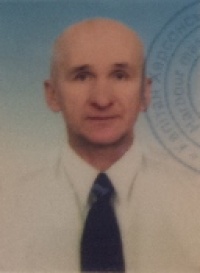 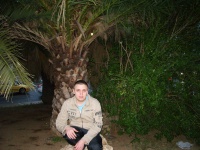 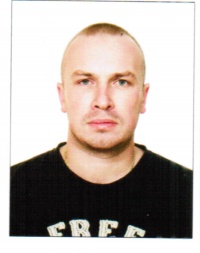 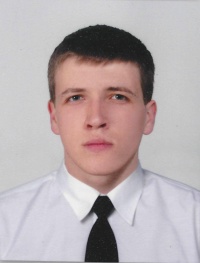 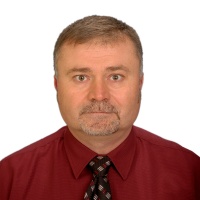 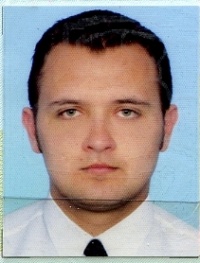 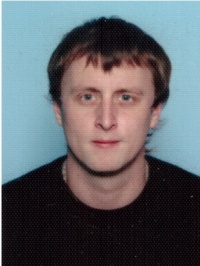 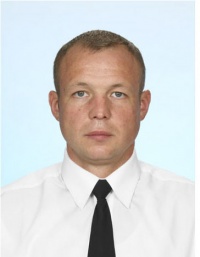 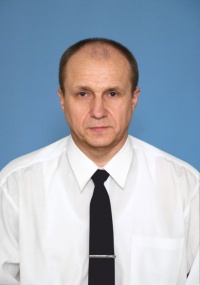 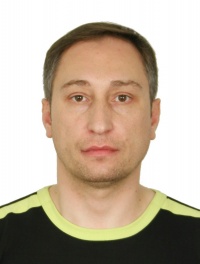 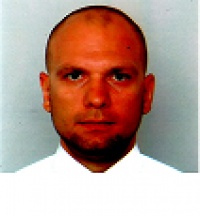 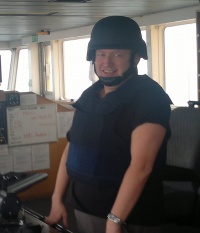 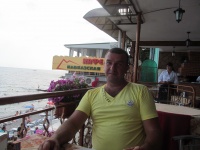 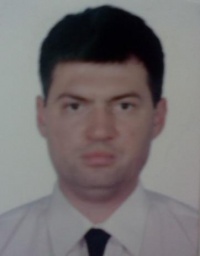 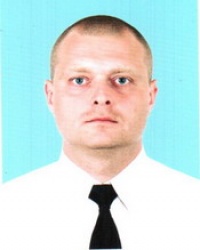 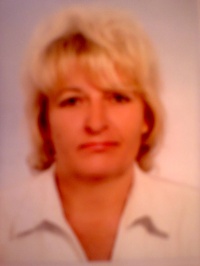 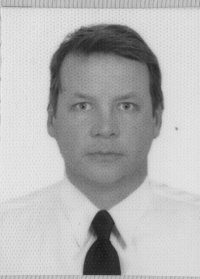 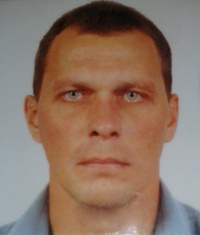 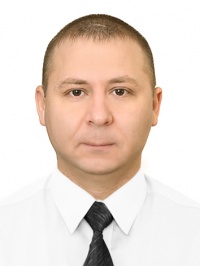 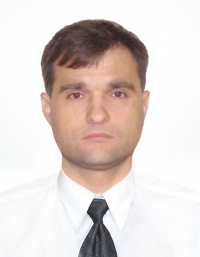 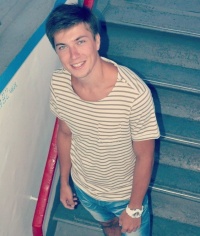 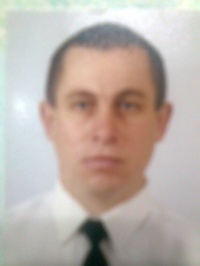 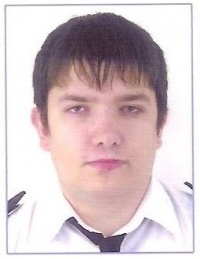 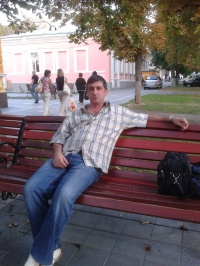 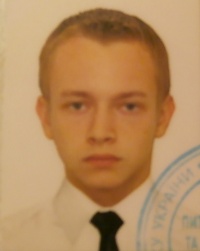 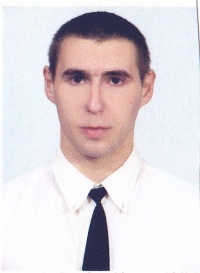 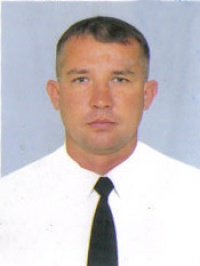 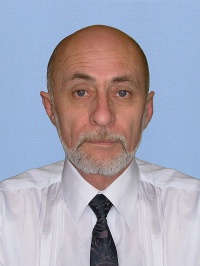 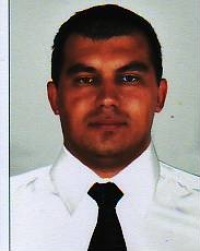 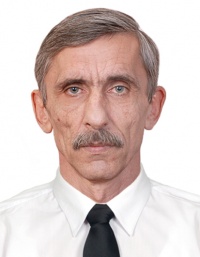 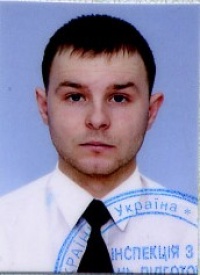 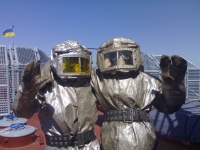 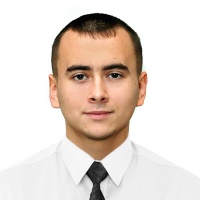 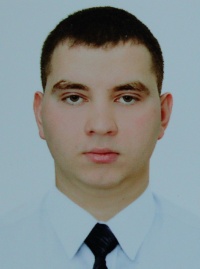 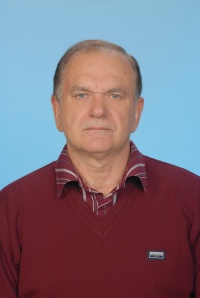 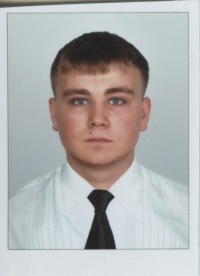 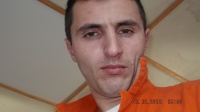 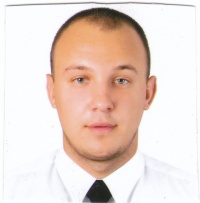 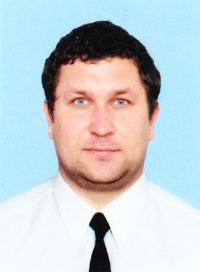 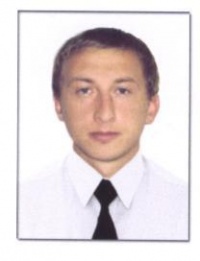 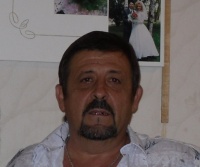 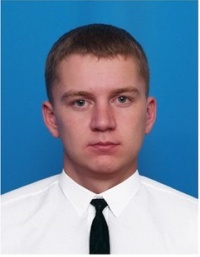 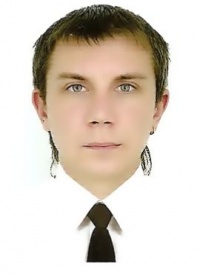 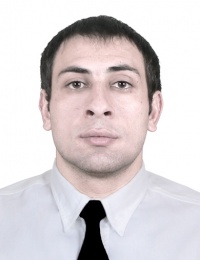 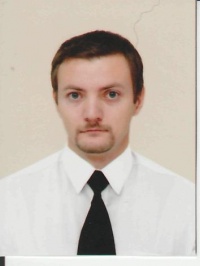 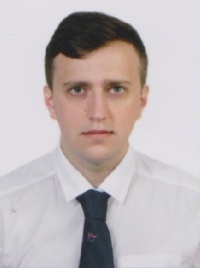 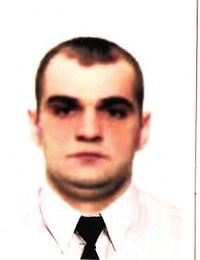 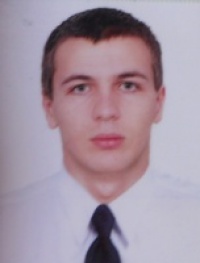 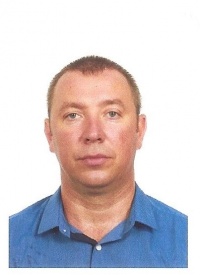 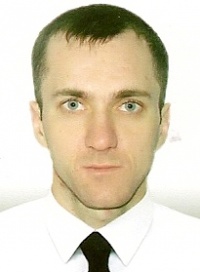 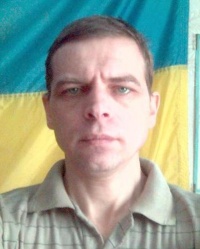 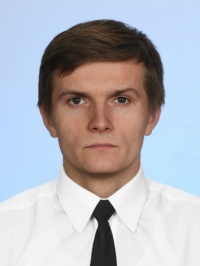 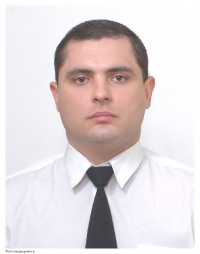 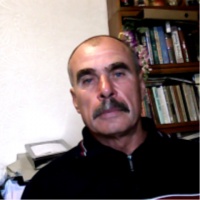 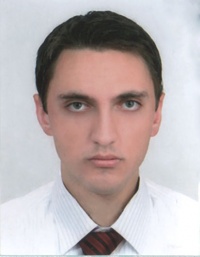 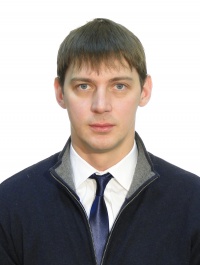 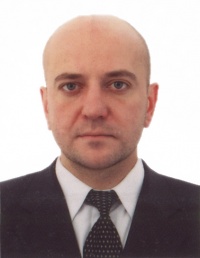 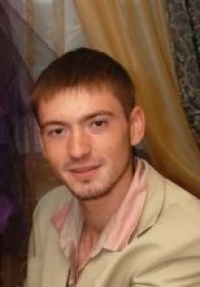 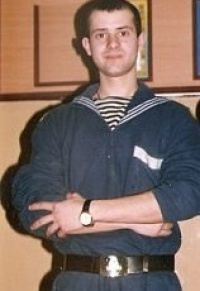 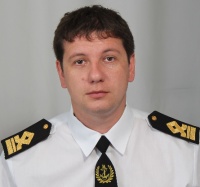 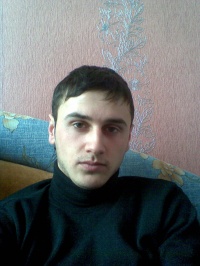 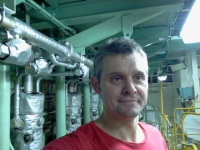 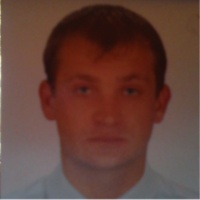 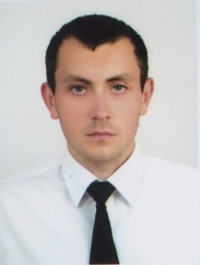 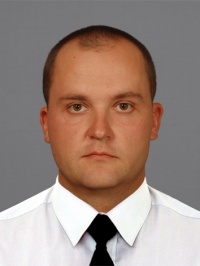 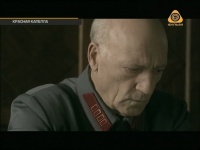 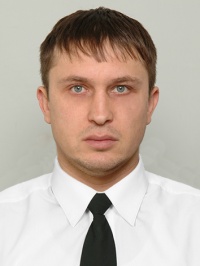 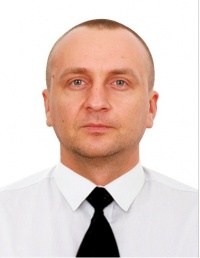 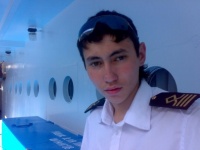 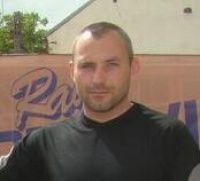 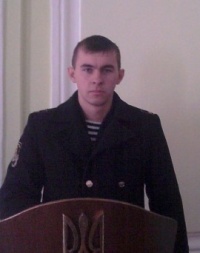 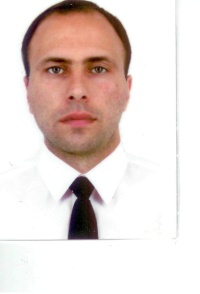 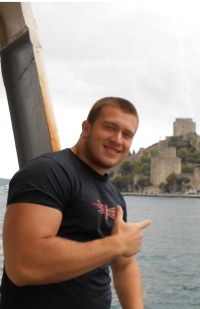 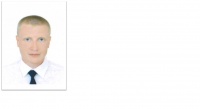 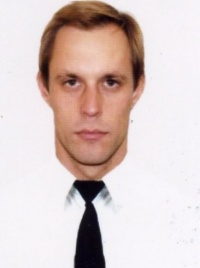 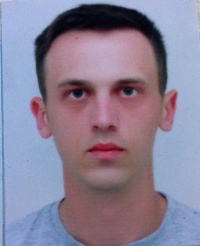 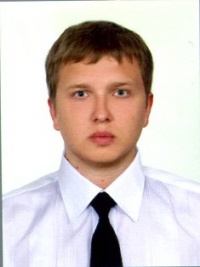 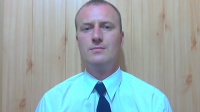 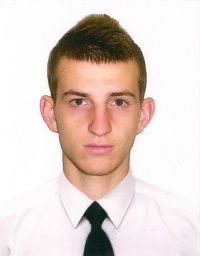 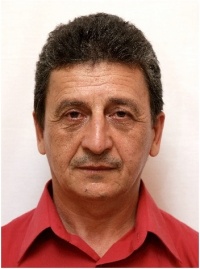 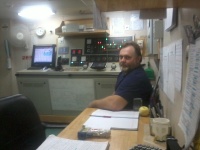 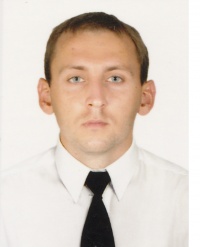 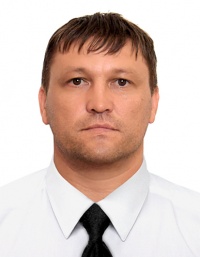 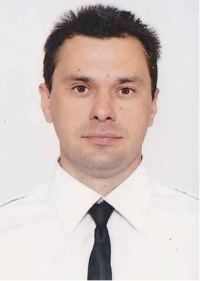 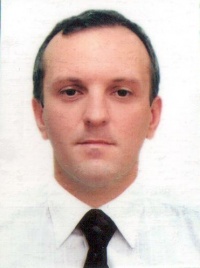 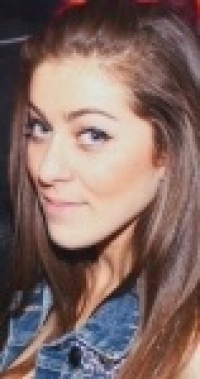 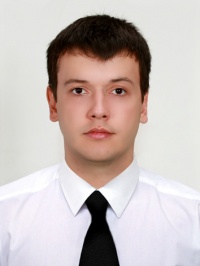 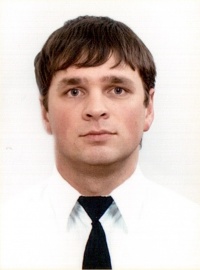 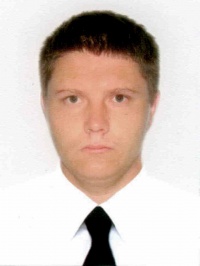 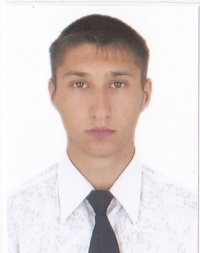 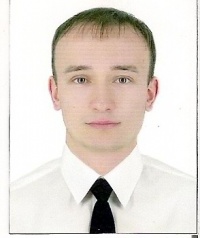 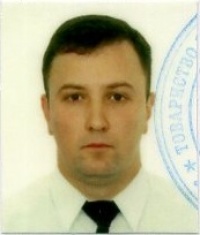 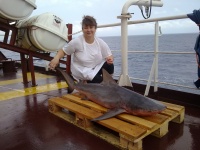 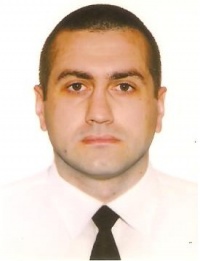 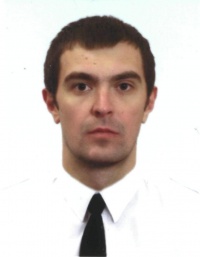 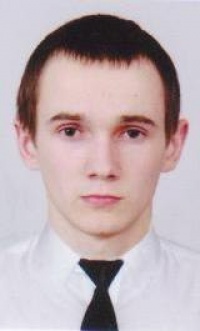 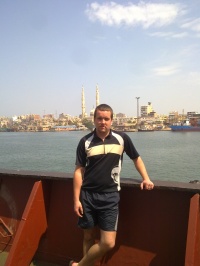 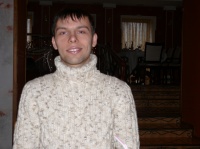 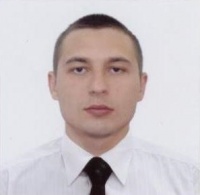 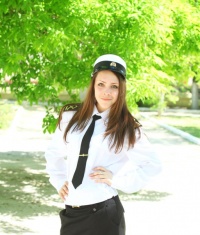 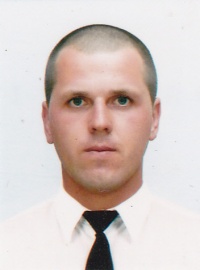 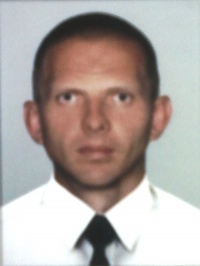 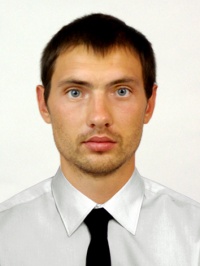 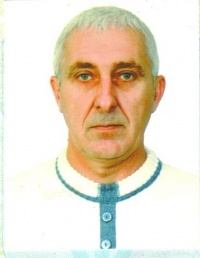 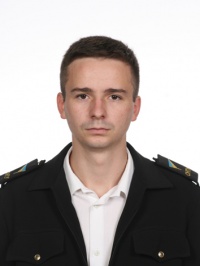 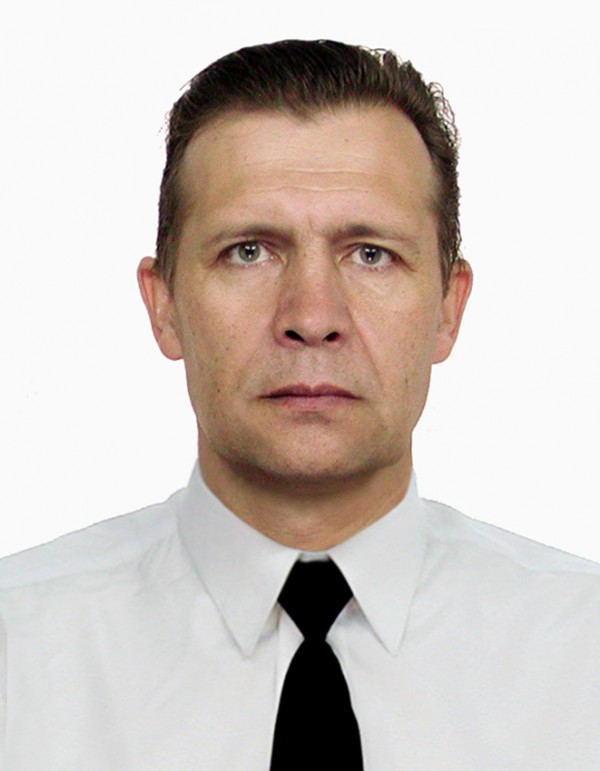 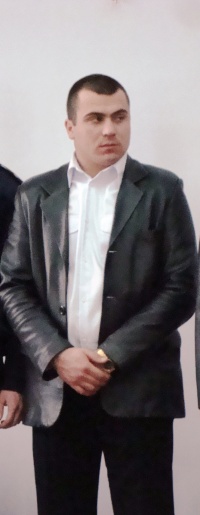 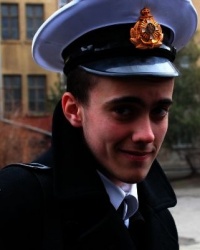 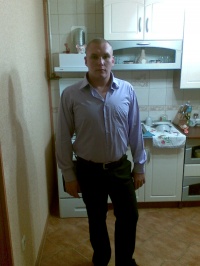 